Інформація про результати роботи щодо укладання договорів оренди у грудні 2019 року (у розрізі Київської області)Станом на 31.12.2019 діяло 794 договори оренди державного майна, розташованого на території Київської області, укладені Регіональним відділенням. З початку року Регіональним відділенням укладено 115 договорів оренди державного майна, в тому числі: 20 - за результатами конкурсу на право оренди державного майна, 62 - за результатами вивчення попиту на об’єкти оренди та 25-з бюджетними установами та організаціями, 1 - без проведення конкурсу, 7 - договорів оренди майна укладених на короткий строк (не більше п’яти днів та без права продовження строку дії договору оренди).У період з 01.12.2019 по 31.12.2019 Регіональним відділенням було продовжено термін дії по 14 договорах оренди державного майна, укладених Регіональним відділенням.За результатами роботи Регіонального відділення у грудні 2019 року до державного бюджету від оренди державного майна надійшло 15617,38 тис. грн.Загалом з початку року від оренди державного майна станом на 31.12.2019 до державного бюджету надійшло 177537,54 тис. грн., що становить 136,57% виконання річного плану (планове завдання - 130000,0 тис. грн).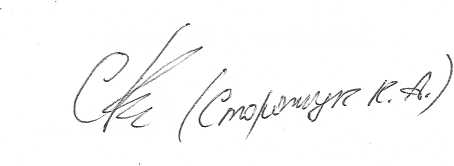 